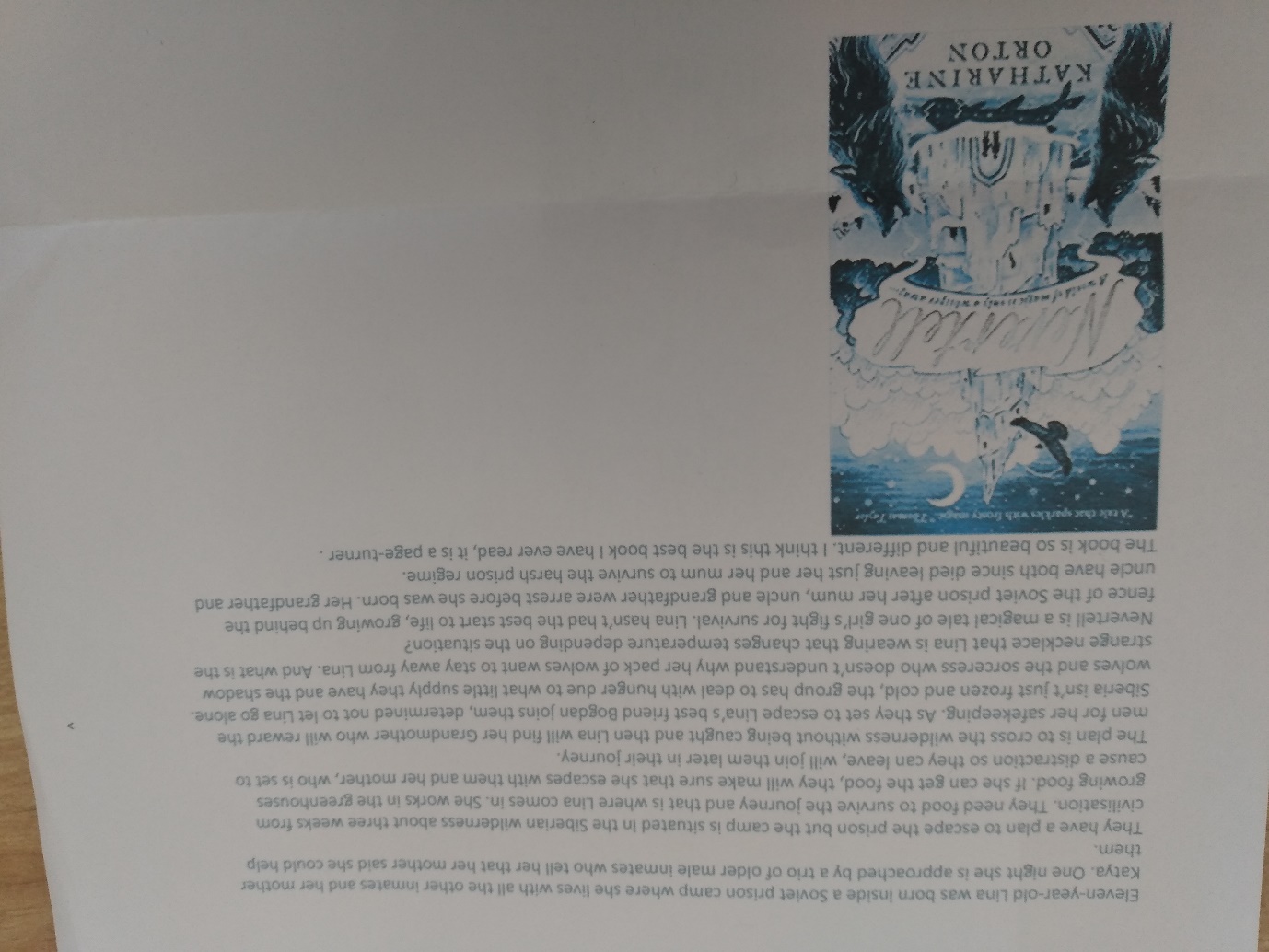 By Dianna’s review